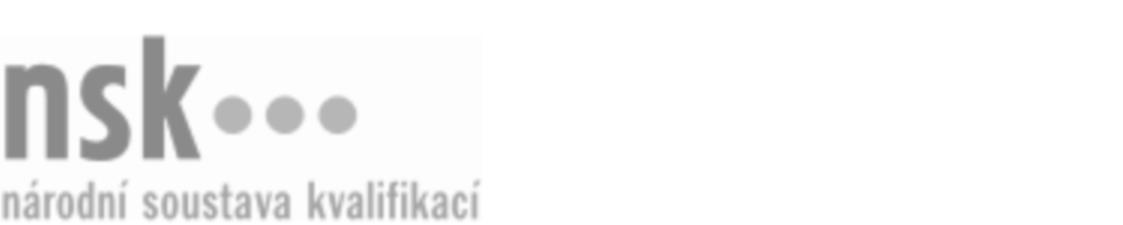 Kvalifikační standardKvalifikační standardKvalifikační standardKvalifikační standardKvalifikační standardKvalifikační standardKvalifikační standardKvalifikační standardNávrhář/návrhářka software (kód: 18-002-N) Návrhář/návrhářka software (kód: 18-002-N) Návrhář/návrhářka software (kód: 18-002-N) Návrhář/návrhářka software (kód: 18-002-N) Návrhář/návrhářka software (kód: 18-002-N) Návrhář/návrhářka software (kód: 18-002-N) Návrhář/návrhářka software (kód: 18-002-N) Autorizující orgán:Digitální a informační agenturaDigitální a informační agenturaDigitální a informační agenturaDigitální a informační agenturaDigitální a informační agenturaDigitální a informační agenturaDigitální a informační agenturaDigitální a informační agenturaDigitální a informační agenturaDigitální a informační agenturaDigitální a informační agenturaDigitální a informační agenturaSkupina oborů:Informatické obory (kód: 18)Informatické obory (kód: 18)Informatické obory (kód: 18)Informatické obory (kód: 18)Informatické obory (kód: 18)Informatické obory (kód: 18)Týká se povolání:Návrhář softwareNávrhář softwareNávrhář softwareNávrhář softwareNávrhář softwareNávrhář softwareNávrhář softwareNávrhář softwareNávrhář softwareNávrhář softwareNávrhář softwareNávrhář softwareKvalifikační úroveň NSK - EQF:555555Odborná způsobilostOdborná způsobilostOdborná způsobilostOdborná způsobilostOdborná způsobilostOdborná způsobilostOdborná způsobilostNázevNázevNázevNázevNázevÚroveňÚroveňAlgoritmizace úlohAlgoritmizace úlohAlgoritmizace úlohAlgoritmizace úlohAlgoritmizace úloh55Navrhování databázíNavrhování databázíNavrhování databázíNavrhování databázíNavrhování databází55Vytváření schémat a diagramů s využitím jazyka UMLVytváření schémat a diagramů s využitím jazyka UMLVytváření schémat a diagramů s využitím jazyka UMLVytváření schémat a diagramů s využitím jazyka UMLVytváření schémat a diagramů s využitím jazyka UML55Využití principů programováníVyužití principů programováníVyužití principů programováníVyužití principů programováníVyužití principů programování55Optimalizace výkonnosti softwareOptimalizace výkonnosti softwareOptimalizace výkonnosti softwareOptimalizace výkonnosti softwareOptimalizace výkonnosti software55Zajišťování bezpečnosti softwareZajišťování bezpečnosti softwareZajišťování bezpečnosti softwareZajišťování bezpečnosti softwareZajišťování bezpečnosti software55Používání SQLPoužívání SQLPoužívání SQLPoužívání SQLPoužívání SQL55Návrhář/návrhářka software,  29.03.2024 15:40:23Návrhář/návrhářka software,  29.03.2024 15:40:23Návrhář/návrhářka software,  29.03.2024 15:40:23Návrhář/návrhářka software,  29.03.2024 15:40:23Strana 1 z 2Strana 1 z 2Kvalifikační standardKvalifikační standardKvalifikační standardKvalifikační standardKvalifikační standardKvalifikační standardKvalifikační standardKvalifikační standardPlatnost standarduPlatnost standarduPlatnost standarduPlatnost standarduPlatnost standarduPlatnost standarduPlatnost standarduStandard je platný od: 02.06.2023Standard je platný od: 02.06.2023Standard je platný od: 02.06.2023Standard je platný od: 02.06.2023Standard je platný od: 02.06.2023Standard je platný od: 02.06.2023Standard je platný od: 02.06.2023Návrhář/návrhářka software,  29.03.2024 15:40:24Návrhář/návrhářka software,  29.03.2024 15:40:24Návrhář/návrhářka software,  29.03.2024 15:40:24Návrhář/návrhářka software,  29.03.2024 15:40:24Strana 2 z 2Strana 2 z 2